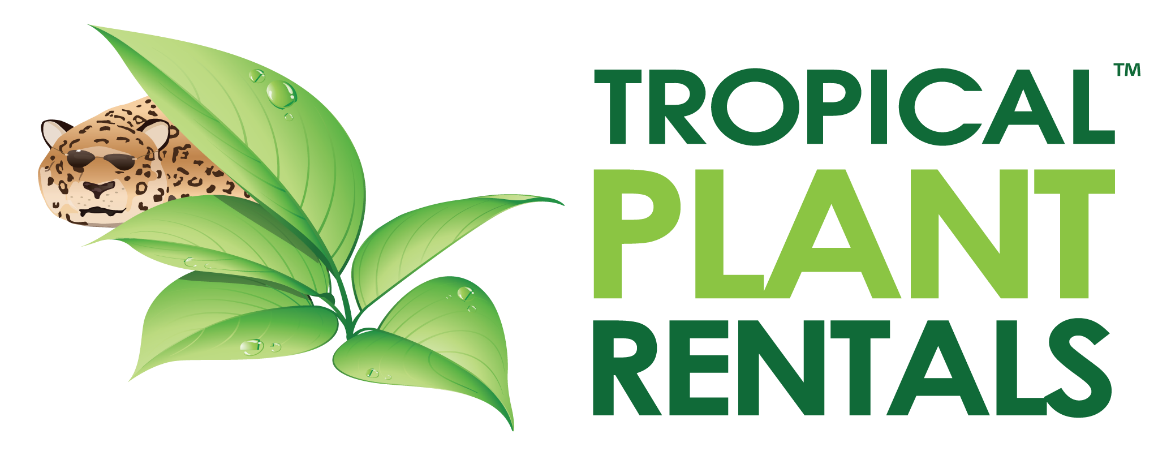 Nursery Leading Hand / ManagerTropical Plant Rentals have been providing quality event and office plant hire throughout Australia for more than 45 years. With the company rapidly growing, we’re looking for an experienced Nursery Leading Hand / Manager to join our team full time at our Head Office & Nursery located in Annangrove NSW.  Daily duties include-Responsible for the daily running of the nursery, caring for a vast range of indoor & outdoor plants Managing nursery staff, Watering & Fertilizing, Pest & Disease control, Pruning & Shaping of plants, Stock take / ordering of plants & pots Installing & Maintaining irrigation systems, Propagation of Plants.Essential –Previous experience working in a fully functioning garden nursery, Certified Horticulturalist, Reliable & punctual, Well presented, A good communicator, Enthusiastic and have a great work ethic, Forklift, HR Vehicle & Chemical Application Licenses desirable however not essential as training to obtain said licenses will be provided. Uniforms & required tools will be provided.Contact jenna@tpr.com.au